Additional MaterialsA GH51 α-l-arabinofuranosidase from Talaromyces leycettanus strain JCM12802 that selectively drives synergistic lignocellulose hydrolysisTao Tu*, Xiaoli Li, Kun Meng, Yingguo Bai, Yuan Wang, Zhenxing Wang, Bin Yao, Huiying Luo*Key Laboratory for Feed Biotechnology of the Ministry of Agriculture, Feed Research Institute, Chinese Academy of Agricultural Sciences, Beijing 100081, China* Corresponding authors. Key Laboratory for Feed Biotechnology of the Ministry of Agriculture, Feed Research Institute, Chinese Academy of Agricultural Sciences, No. 12 Zhongguancun South Street, Beijing 100081, P. R. China. Tel.: +86 10 82106053; fax: +86 10 82106054.E-mail addresses: tutao@caas.cn; luohuiying@caas.cnAdditional file 1. SDS-PAGE analysis of the purified recombinant TlAbf51. Lanes: M, the standard protein molecular weight markers; 1, the purified recombinant TlAbf51.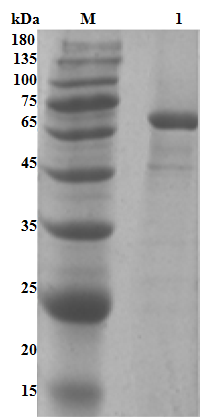 